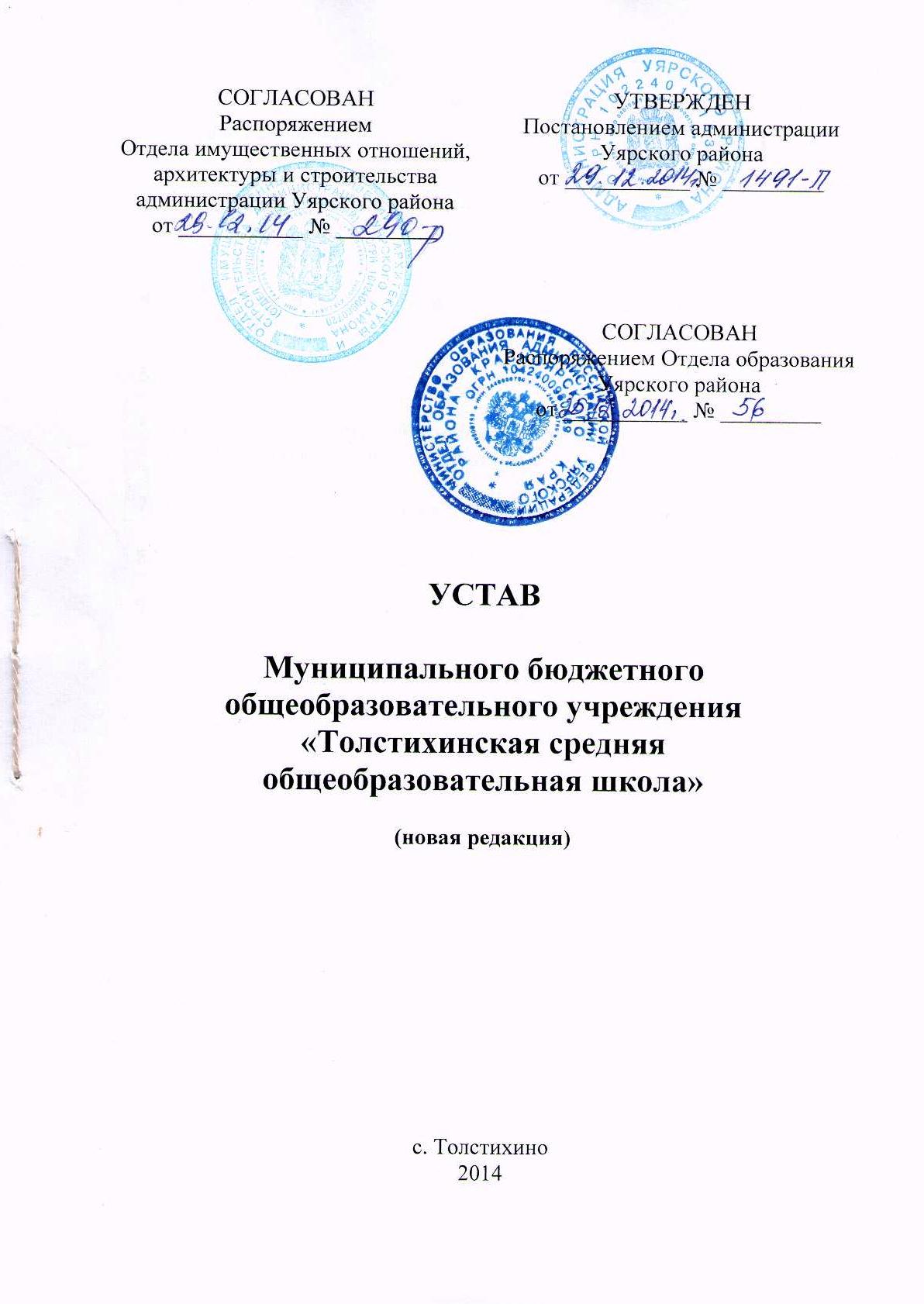 Содержание:1.Общие  положения1.1 Настоящий Устав Учреждения является главным правовым актом в системе нормативного регулирования на уровне Учреждения. Все остальные локальные нормативные акты,  принимаемые Учреждением по вопросам, отнесенным законодательством Российской Федерации к его компетенции, не могут противоречить настоящему Уставу.1.2 Учреждение является некоммерческой организацией, не преследует извлечение прибыли в качестве основной цели своей деятельности и не распределяет полученную прибыль между участниками (учредителями).1.3 Полное наименование Учреждения: Муниципальное бюджетное общеобразовательное учреждение «Толстихинская средняя общеобразовательная школа» (далее – Учреждение). Сокращенное наименование Учреждения: МБОУ «Толстихинская СОШ».1.4 Местонахождение Учреждения (юридический адрес):  Россия, Красноярский край, Уярский район, с. Толстихино, ул. Приозерная, д.1. , (фактический адрес): Красноярский край, Уярский район, с. Толстихино, ул. Приозерная, д.1.1.5  Организационно-правовая форма: учреждение.Тип учреждения – бюджетное.Тип образовательной организации: общеобразовательная организация;1.6 Учредителем Учреждения является администрация Уярского района (далее – Учредитель).1.7 Место нахождение учредителя:, Красноярский край, Уярский район, г. Уяр, ул. Ленина,85.1.8 Функции и полномочия Учредителя от имени администрации Уярского района осуществляет Отдел образования администрации Уярского района (далее – Отдел образования).  1.9 Полномочия собственника имущества Учреждения осуществляет Отдел имущественных отношений, архитектуры и строительства администрации Уярского района (далее- Собственник).1.10 В свой деятельности Учреждение руководствуется Конституцией Российской Федерации, Федеральным законом «Об образовании в Российской Федерации»,  другими федеральными законами, указами и распоряжениями правительства Российской Федерации, законами Красноярского края, органов управления образования всех уровней, Постановлениями и распоряжениями администрации Уярского района, решениями Уярского районного Совета депутатов Красноярского края и настоящим Уставом.1.11 Учреждение является юридическим лицом, имеет самостоятельный баланс, имеет в оперативном управлении обособленное имущество, лицевой счет в управлении Федерального казначейства по Красноярскому краю.1.12 Учреждение приобретает права юридического лица с момента его государственной регистрации в порядке, установленном действующим законодательством Российской Федерации.1.13  Права на выдачу выпускникам документа государственного образца о соответствующем уровне образования возникают у Учреждения с момента его государственной аккредитации, подтвержденной свидетельством о государственной аккредитации.1.14 Учреждение для достижения целей своей деятельности вправе приобретать и осуществлять имущественные и неимущественные права, нести обязанности, быть истцом и ответчиком в арбитражном, третейском судах, судах общей юрисдикции в соответствии с действующим законодательством Российской Федерации.1.15 Правоспособность Учреждения возникает в момент его создания и прекращается в момент внесения записи об исключении Учреждения из единого государственного реестра юридических лиц.1.16 Учреждение имеет печать со своим полным наименованием на русском языке, установленного образца, штамп и бланки со своим наименованием, собственную эмблему и другие средства индивидуализации.1.17 Учреждение создает необходимые условия для организации питания обучающихся. Организация питания обучающихся осуществляется Учреждением, ответственность за организацию питания обучающихся и работников несёт директор Учреждения. В Учреждении предусмотрено специальное помещение для питания обучающихся, а также для хранения продуктов и приготовлении пищи.     1.18 Медицинское обслуживание учащихся Учреждения  осуществляется по договору с Краевым государственным бюджетным учреждением здравоохранения «Уярская районная больница» (далее КГБУЗ «Уярская РБ»). КГБУЗ «Уярская РБ» назначает ответственных за медицинское обслуживание учащихся Учреждения (фельдшера Толстихинского ФАПа и врача–педиатра КГБУЗ «Уярская РБ»), которые наряду с администрацией Учреждения и педагогическими работниками Учреждения несут ответственность за проведение лечебно-профилактических мероприятий и соблюдение санитарно-гигиенических норм.     1.19 В Учреждении не допускается создание и деятельность организационных структур политических партий, общественно – политических и религиозных движений и организаций.1.20 По инициативе обучающихся в Учреждении могут создаваться детские общественные организации.Учреждение не имеет филиалов и представительств.2.Предмет, цели и виды деятельности Учреждения2.1 Предметом деятельности Учреждения является реализация конституционного права обучающихся на получение общедоступного и бесплатного начального общего, основного общего и среднего общего образования в интересах человека, семьи, общества и государства; обеспечение охраны и укрепления здоровья и создание благоприятных условий для разностороннего развития личности, в том числе возможности удовлетворения потребности учащихся в самообразовании и получении дополнительного образования.2.2. Основной целью деятельности Учреждения является реализация:основных общеобразовательных программам начального общего образования;основных общеобразовательных программам основного общего образования;основных общеобразовательных программам среднего общего образования;2.3. Основными видами деятельности Учреждения является:2.3.1 начальное общее образование;2.3.2 основное общее образование;  2.3.3 среднее общее образование; 2.3.4 дополнительное образование  детей.2.4. Учреждение вправе осуществлять, в том числе и за счёт средств физических и юридических лиц, следующие виды деятельности не являющиеся основными:2.4.1 услуги по организации курсов подготовки к поступлению в высшие учебные заведения;2.4.2 услуги по организации проведения спортивных праздников, соревнований, турниров;2.4.3 услуги логопеда по исправлению дефектов речи;2.4.4 услуги по организации досуга детей и подростков;2.4.5 услуги по оказанию социально-психологической помощи;2.4.6 услуги по сканированию документов;2.4.7 услуги связанные с базами данных, интерактивными публикациями, поиска в сети Интернет.2.5 Учреждение вправе осуществлять следующие виды приносящей доходы деятельности:2.5.1 оказание платных дополнительных образовательных услуг;2.5.2 разработка грантовых программ, подготовка заявок на получение грантов, осуществление консультационной деятельности в данной области;2.5.3 осуществление экспертизы программ, проектов, рекомендаций, методик, других документов и материалов по профилю работы Учреждения;2.5.4 организация культурно-массовых и оздоровительных мероприятий;2.5.5 организация учебно-методических конференций, семинаров, лекций, олимпиад, конкурсов;2.5.6 организация различного рода курсов для населения Уярского района;организация информационного обеспечения;2.5.7 консультирование по вопросам, относящимся к сфере деятельности Учреждения. 2.6 Отдельными видами деятельности, перечень которых определяется законом, Учреждение может заниматься только на основании специального разрешения (лицензии). 2.7  Учреждение осуществляет обучение и воспитание в интересах личности, общества, государства, обеспечивает охрану здоровья и создание благоприятных условий для разностороннего развития личности, в том числе возможности удовлетворения потребности обучающегося в самообразовании и получении дополнительного образования.2.8 Учреждение вправе осуществлять за счет средств физических и (или) юридических лиц платные образовательные услуги, не предусмотренные установленным муниципальным заданием.2.9 Платные образовательные услуги не могут быть оказаны вместо образовательной деятельности, финансовое обеспечение которой осуществляется за счет бюджетных ассигнований.Образовательная деятельность3.1 Обучение и воспитание в Учреждении ведётся на русском языке.3.2 Организация образовательного процесса осуществляется Учреждением самостоятельно в соответствии с принципами государственной политики в области образования.3.3 Учреждение осуществляет образовательный процесс в соответствии с муниципальным заданием. Муниципальное задание для Учреждения в соответствии с предусмотренными настоящим Уставом основными видами деятельности формирует и утверждает  Отдел образования.Учреждение не вправе отказываться от выполнения муниципального задания.3.4 Учреждение осуществляет образовательный процесс в соответствии с уровнями общего образования:3.4.1 начальное общее образование;3.4.2 основное общее образование;3.4.3 среднее общее образование.3.5 Начальное общее образование направлено на формирование личности   обучающегося, развитие его индивидуальных способностей, положительной мотивации и умений в учебной деятельности (овладение чтением, письмом, счетом, основными навыками учебной деятельности, элементами теоретического мышления, простейшими навыками самоконтроля, культурой поведения и речи, основами личной гигиены и здорового образа жизни).3.6 Основное общее образование направлено на становление и формирование личности обучающегося (формирование нравственных убеждений, эстетического вкуса и здоровою образа жизни, высокой культуры межличностного и межэтнического общения, овладение основами наук, государственным языком Российской Федерации, навыками умственного и физического труда, развитие склонностей, интересов, способности к социальному самоопределению).3.7 Среднее общее образование направлено на дальнейшее становление и формирование личности обучающегося, развитие интереса к познанию и творческих способностей обучающегося, формирование навыков самостоятельной учебной деятельности на основе индивидуализации и профессиональной ориентации содержания среднего общего образования, подготовку обучающегося к жизни в обществе, самостоятельному жизненному выбору, продолжению образования и началу профессиональной деятельности.3.8 Содержание образования в Учреждении определяется образовательной программой - комплексом основных характеристик образования (объем, содержание, планируемые результаты), организационно-педагогических условий и в случаях, предусмотренных Федеральным законом, форм аттестации, который представлен в виде учебного плана, календарного учебного графика, рабочих программ учебных предметов, курсов, дисциплин (модулей), иных компонентов, а также оценочных и методических материалов.3.9 Образовательная программа разрабатывается и утверждается Учреждением самостоятельно. Учреждение разрабатывает образовательную программу в соответствии с федеральными государственными образовательными стандартами и с учетом соответствующих примерных основных образовательных программ.3.10 Общеобразовательные программы обеспечивают реализацию федерального государственного стандарта, образовательных потребностей и запросов обучающихся и включают в себя учебный план, рабочие программы учебных курсов, предметов и другие материалы, обеспечивающие духовно-нравственное развитие, воспитание и качество подготовки обучающихся. 3.11 В Учреждении, в соответствии с государственными образовательными стандартами и в порядке, предусмотренном законами и иными нормативными правовыми актами Российской Федерации, осуществляется получение обучающимися начальных знаний об обороне государства, о воинской обязанности граждан и приобретение обучающимися навыков в области гражданской обороны, а также подготовка обучающихся по основам военной службы. Учебным планом Учреждения предусмотрены военно-полевые сборы в течение пяти дней для обучающихся десятого класса.3.12 Образовательные программы осваиваются в Учреждении с учетом потребностей, возможностей личности и в зависимости от объема обязательных занятий педагогического работника с обучающимися осуществляется в очной, очно-заочной. 3.13 Обучение в форме семейного образования по программам начального общего и основного общего образования и самообразования по программам среднего общего образования осуществляется с правом последующего прохождения промежуточной и государственной итоговой аттестации в Учреждении.3.14 Для обучающихся, нуждающихся в длительном лечении, детей-инвалидов, которые по состоянию здоровья не могут посещать Учреждение, обучение по образовательным программам начального общего, основного общего и среднего общего образования организуется на дому. 3.15 Порядок оформления отношений Учреждения с обучающимися и (или) их родителями (законными представителями) в части организации обучения по образовательным программам начального общего, основного общего и среднего общего образования на дому устанавливается нормативным правовым актом уполномоченного органа государственной власти Красноярского края.3.16  Допускается сочетание различных форм получения образования и форм обучения.3.17 Учреждение создаёт необходимые условия для получения без дискриминации качественного образования лицами с ограниченными возможностями здоровья, для коррекции нарушений развития и социальной адаптации, оказания коррекционной помощи на основе специальных педагогических подходов и наиболее подходящих для этих лиц языков, методов и способов общения и условия, в максимальной степени способствующие получению образования определенного уровня и определенной направленности, а также социальному развитию этих лиц, в том числе посредством организации инклюзивного образования лиц с ограниченными возможностями здоровья.3.18 Для всех форм получения образования  в пределах конкретной основной общеобразовательной программы действует единый федеральный государственный образовательный стандарт.3.19 Учреждение выдает по реализуемым аккредитованным образовательным программам лицам, прошедшим государственную (итоговую) аттестацию, документы государственного образца об уровне образования.3.20 Для осуществления образовательного процесса Учреждение  разрабатывает и утверждает годовой учебный план и годовой календарный учебный график. Отдел образования не вправе изменять учебный план и учебный график Учреждения после их утверждения.3.21 Освоение образовательных программ основного общего среднего (полного) общего образования завершатся обязательной государственной (итоговой) аттестацией обучающихся3.22 Зачисление учащихся в Учреждение оформляется приказом директора на основе положения регламентирующего правила приёма обучающихся в Учреждение. 3.23 Общее образование является обязательным. Требование обязательности общего образования применительно к конкретному обучающемуся сохраняет силу до достижения им возраста восемнадцати лет, если соответствующее образование не было получено обучающимся ранее.3.24 Режим занятий обучающихся, формы, периодичность и порядок текущего контроля успеваемости и промежуточной аттестации обучающихся, порядок и основания перевода, отчисления и восстановления обучающихся, порядок оформления возникновения, приостановления и прекращения отношений между Учреждением и обучающимися и (или) родителями (законными представителями) несовершеннолетних обучающихся осуществляется на основании локальных актов, действующих в Учреждении.3.25 Образовательные программы начального общего, основного общего и среднего общего образования являются преемственными. 3.26 Учреждение осуществляет индивидуальный учет результатов освоения обучающимися образовательных программ, а также хранение в архивах данных об этих результатах на бумажных или (и) электронных носителях в порядке, утвержденным федеральным органом исполнительной власти, осуществляющим функции по выработке государственной политики и нормативно-правовому регулированию в сфере образования.3.27 Количество классов в Учреждении определяется показателями муниципального задания. 3.28 Учреждение осуществляет  бесплатные перевозки обучающихся между поселениями, по запросам родителей (законных представителей) вправе открывать группы продленного дня наполняемостью 25 человек. Организация групп продленного дня осуществляется в соответствии с рекомендациями, изложенными в СанПиН.3.29 Дисциплина в Учреждении поддерживается на основе уважения человеческого достоинства обучающихся, педагогов. Применение методов физического и психического насилия по отношению к обучающимся, воспитанникам не допускается.4.Финансовое обеспечение деятельности Учреждения и    имущество4.1 За Учреждением в целях обеспечения образовательной деятельности в соответствии с его Уставом Собственник закрепляет объекты права собственности (здания, сооружения, имущество, оборудование, а также другое необходимое имущество потребительского, социального, культурного и иного назначения), принадлежащие на праве собственности муниципальному образованию Уярский район.4.1.1 Земельные участки, на которых находится Учреждение, закрепляются за Учреждением на праве постоянного (бессрочного) пользования.4.1.2 Объекты собственности, закрепленные Собственником за Учреждением, находятся в его оперативном управлении.4.2 Учреждение владеет, пользуется имуществом, закрепленным за ним на праве оперативного управления, в пределах, установленных законом Российской Федерации, в соответствии с целями своей деятельности, назначением этого имущества и, если иное не установлено законом Российской Федерации, распоряжается этим имуществом с согласия Собственника этого имущества.4.3 Учреждение несет ответственность перед Собственником за сохранность и эффективное использование закрепленной за Учреждением собственности. 4.4 Муниципальная собственность, закрепленная за Учреждением, может отчуждаться Собственником в порядке и на условиях, которые установлены законодательством Российской Федерации, законодательством Красноярского края и правовыми актами органов местного самоуправления Уярского района, принятыми в пределах своих полномочий.4.5 Учреждение не вправе совершать сделки, возможными последствиями которых является отчуждение или обременение имущества, закрепленного за Учреждением, или имущества, приобретенного за счет средств, выделенных Учреждению Отделом образования, за исключением случаев, если совершение таких сделок допускается федеральными законами.4.6 Собственник имущества вправе изъять излишнее, неиспользуемое или используемое не по назначению имущество, закрепленное им за Учреждением либо приобретенное Учреждением за счет средств, выделенных ей Отделом образования на приобретение этого имущества. Имуществом, изъятым у Учреждения, Собственник этого имущества вправе распорядиться по своему усмотрению.4.7 Учреждение с согласия Учредителя или самостоятельно, если оно вправе распоряжаться соответствующим имуществом самостоятельно, на основании договора между Учреждением и медицинским учреждением имеет право предоставлять медицинскому учреждению в пользование движимое и недвижимое имущество для медицинского обслуживания обучающихся и работников Учреждения и прохождения ими медицинского обследования. Между такими муниципальными некоммерческими организациями указанные отношения могут осуществляться на безвозмездной основе.4.8 Учреждение  без согласия Собственника и согласования с Отделом образования не вправе распоряжаться особо ценным движимым имуществом, закрепленным за ним Собственником имуществом или приобретенным Учреждением за счет средств, выделенных ему Отделом образования на приобретение такого имущества, а также недвижимым имуществом. 4.9 Остальным находящимся на праве оперативного управления имуществом Учреждение вправе распоряжаться самостоятельно, если иное не установлено законом Российской Федерации.4.10 Под особо ценным движимым имуществом понимается движимое имущество, без которого осуществление Учреждением своей уставной деятельности будет существенно затруднено. Порядок отнесения имущества к категории особо ценного движимого имущества устанавливается Правительством Российской Федерации. Виды такого имущества могут определяться в порядке, установленном администрацией Уярского района. 4.11 Перечни особо ценного движимого имущества определяются Отделом образования.4.12 Крупная сделка может быть совершена Учреждением только с предварительного согласия Отдела образования.4.13 Крупной сделкой признается сделка, или несколько взаимосвязанных сделок, связанная с распоряжением денежными средствами, отчуждением иного имущества (которым в соответствии с федеральным законом Учреждение вправе распоряжаться самостоятельно), а также с передачей такого имущества в пользование или в залог при условии, что цена такой сделки либо стоимость отчуждаемого или передаваемого имущества превышает 10 процентов балансовой стоимости активов Учреждения, определяемой по данным его бухгалтерской отчетности на последнюю отчетную дату. 4.14 Крупная сделка, совершенная с нарушением требований действующего законодательства и настоящего Устава, может быть признана недействительной по иску Учреждения или Отдела образования, если будет доказано, что другая сторона в сделке знала или должна была знать об отсутствии предварительного согласия Отдела образования.4.15 Директор Учреждения несет перед Отделом образования ответственность в размере убытков, причиненных Учреждению в результате совершения крупной сделки с нарушением требований действующего законодательства и настоящего Устава, независимо от того, была ли эта сделка признана недействительной.4.16  Источниками формирования имущества Учреждения в денежной и иных формах являются: 4.16.1 имущество, переданное Учреждению его Собственником; 4.16.2 субсидия из муниципального бюджета на иные цели;  4.16.3 средства, выделяемые целевым назначением в соответствии с программами развития образования Уярского района;4.16.4 доходы, от приносящей доходы деятельности;4.16.5 дары и пожертвования российских и иностранных юридических и физических лиц;4.16.6 иные источники, не запрещенные законодательством Российской Федерации.4.17 Финансовое обеспечение деятельности Учреждения осуществляется в соответствии с действующим законодательством.4.18 Уменьшение объема субсидии, предоставленной на выполнение муниципального задания, в течение срока его выполнения осуществляется только при соответствующем изменении муниципального задания.4.19 Финансовое обеспечение выполнения муниципального задания осуществляется с учетом расходов на содержание недвижимого имущества и особо ценного движимого имущества, закрепленных за Учреждением Собственником или приобретенных Учреждением за счет средств, выделенных на приобретение такого имущества, расходов на уплату налогов, в качестве объекта налогообложения, по которым признается соответствующее имущество, в том числе земельные участки.4.20 В случае сдачи в аренду с согласия Отдела образования недвижимого имущества и особо ценного движимого имущества, закрепленного за Учреждением Учредителем или приобретенного Учреждением за счет средств, выделенных на приобретение такого имущества, финансовое обеспечение содержания такого имущества Отделом образования не осуществляется.4.21 Учреждение осуществляет операции с поступающими ему в соответствии с законодательством Российской Федерации средствами через лицевые счета, открываемые в Управлении Федерального казначейства по Красноярскому краю в порядке, установленном законодательством Российской Федерации.                                                                                                                                                                                                                                                                                                                                                                                                                                                                                                                                                                                                                                                                                                                                                                                                                                                                                                                                                                                                                                                                                                                                                                                                                                                                                                                                                                                                                                                                                                                                                                                                                                                                                                                                                                                                                                                                                                                                                                                                                                                                                                                                                                                                                                                                                                                                                                                                                                                                                                                                                                                                                                                                                                                                                                                                                                                                                                                                                                                                                                                                                                                                                                                                                                                                            4.22 Учреждение не вправе размещать денежные средства на депозитах в кредитных организациях, а также совершать сделки с ценными бумагами, если иное не предусмотрено федеральными законами.4.23 Учреждение вправе привлекать в порядке, установленном законодательством Российской Федерации, дополнительные финансовые средства за счет предоставления платных дополнительных образовательных и иных предусмотренных Уставом Учреждения услуг, а также за счет добровольных пожертвований и целевых взносов физических и (или) юридических лиц, в том числе иностранных граждан и (или) иностранных юридических лиц.4.24 Привлечение Учреждением указанных дополнительных средств не влечет за собой снижение нормативов и (или) абсолютных размеров финансового обеспечения его деятельности. 4.25 Учреждение самостоятельно осуществляет финансово-хозяйственную деятельность, может иметь самостоятельный баланс и лицевые счета, открываемые в Управлении Федерального казначейства по Красноярскому краю.4.26 Финансовые и материальные средства Учреждения, закрепленные за ним, используются им в соответствии с Уставом Учреждения и изъятию не подлежат, если иное не предусмотрено законодательством Российской Федерации.4.27 Учредитель вправе приостановить приносящую доходы деятельность Учреждения, если она идет в ущерб образовательной деятельности, предусмотренной Уставом, до решения суда по этому вопросу.4.28 Учреждение ведет учет доходов и расходов по приносящей доходы деятельности. 4.29  Учреждение предоставляет годовой бухгалтерский отчет, в том числе, в реестр муниципального имущества, в Отдел имущественных отношений, архитектуры и строительства администрации Уярского района в срок до 20 января года, следующего  за отчетным.5. Управление Учреждением5.1 Управление Учреждением осуществляется в соответствии с законодательством Российской Федерации и настоящим Уставом и строится на принципах единоначалия и коллегиальности.5.2 Учреждение строит свои отношения с муниципальными органами, организациями и гражданами во всех сферах на основе договоров, соглашений, контрактов.Учреждение свободно в выборе форм и предмета договоров и обязательств, любых других условий взаимоотношений с  организациями, которые не противоречат действующему законодательству и настоящему  Уставу.5.3 В Учреждении формируются коллегиальные органы управления, к которым относятся общее собрание работников, Управляющий совет, педагогический совет, методический совет. 5.4 Органами, представляющими права и законные интересы обучающихся, родителей (законных представителей) несовершеннолетних обучающихся по вопросам управления Учреждением являются:5.4.1 Совет обучающихся;5.4.2  родительский комитет;5.4.3  профсоюзный комитет;5.5  Учёт мнения родительского комитета Учреждения (Совета обучающихся) при принятии локальных нормативных актов, затрагивающего права и интересы обучающихся и (или) их родителей (законных представителей) осуществляется в следующем порядке:5.5.1 перед принятием локального нормативного акта, затрагивающего права и интересы обучающихся и (или) их родителей (законных представителей), директор направляет проект акта и обоснование необходимости его принятия в родительский комитет Учреждения (Совет обучающихся); 5.5.2 не позднее пяти рабочих дней со дня получения проекта локального нормативного акта и обоснования родительский комитет Учреждения (Совет обучающихся) направляет директору мотивированное мнение по проекту в письменной форме;5.5.3 если, мотивированное мнение родительского комитета Учреждения (Совета обучающихся) не содержит согласия с проектом локального нормативного акта или содержит предложения по его совершенствованию, директор может либо согласиться с ним, либо обязан в течение трёх рабочих дней после получения мотивированного мнения провести дополнительные консультации с родительским комитетом Учреждения (Советом обучающихся) с целью достижения взаимопреемлемого решения;5.5.4 если, согласия не достигнуто, возникшее разногласие оформляются протоколом. После этого директор имеет право принять локальный нормативный акт, а родительский комитет Учреждения (Совет обучающихся) может его обжаловать в комиссии по урегулированию споров между участниками образовательных отношений. Родительский комитет Учреждения (Совет обучающихся) также имеет право оспорить принятое решение в соответствии с действующим законодательством. 5.6 Непосредственное управление Учреждением осуществляет прошедший соответствующую аттестацию директор Учреждения, который назначается Учредителем. Отдел образования заключает  (расторгает) с директором срочный трудовой договор.Директору Учреждения  не разрешается совмещение его должности с другими руководящими должностями (кроме научного и научно-методического руководства) внутри или вне Учреждения.Директор несет ответственность перед обучающимся, их родителями (законными представителями), государством, обществом и Учредителем за результаты своей деятельности в соответствии с функциональными обязанностями, предусмотренными квалификационными требованиями, трудовым договором и настоящим Уставом.5.7 Директор должен иметь высшее образование и соответствовать квалификационным требованиям,   указанным в квалификационных справочниках, по соответствующим должностям руководителей образовательных организаций.5.8 Права и обязанности директора Учреждения, его компетенция в области управления Учреждением определяются в соответствии с законодательством об образовании и Уставом Учреждения.5.9  Компетенция директора Учреждения: 5.9.1 несёт ответственность за руководство образовательной, научной, воспитательной работой и организационно-хозяйственной деятельностью Учреждения;5.9.2 действует на основании законов и иных нормативных актов Российской Федерации, Красноярского края и администрации Уярского района, настоящего Устава, трудового договора. Он подотчётен в своей деятельности Учредителю, заключившему с ним трудовой договор;5.9.3 действует без доверенности от имени Учреждения, представляет её интересы в государственных и муниципальных органах, предприятиях, организациях, учреждениях, пользуется имуществом Учреждения в пределах своей компетенции, установленной трудовым договором, совершает в установленном порядке сделки от имени Учреждения, заключает договоры, выдаёт доверенности (в том числе с правом передоверия), открывает лицевой счёт.5.9.4 определяет структуру и организацию работы Учреждения, утверждает штатное расписание и квалификационный состав, самостоятельно принимает на работу и увольняет с работы работников Учреждения, согласно законодательству.5.9.5 в пределах своей компетенции издаёт приказы и даёт указания, обязательные для всех работников Учреждения.5.9.6 утверждает должностные инструкции, инструкции по охране труда и технике безопасности, правила внутреннего трудового распорядка.5.9.7 заключает от имени Учреждения муниципальные контракты, договоры, в том числе трудовые договоры, договор между Учреждением и родителями (законными представителями) учащегося (при необходимости).5.9.8 несёт ответственность за соответствие программ и технологий обучения и воспитания, методов организации образовательной деятельности возрастным и психофизическим возможностям учащихся;5.9.9 осуществляет прием учащихся в соответствии с Правилами приёма учащихся в Учреждение и Уставом Учреждения;5.9.10 осуществляет      взаимосвязь     с     семьями     обучающихся,      общественными организациями,  другими  Учреждениями   по   вопросам образовательной деятельности Учреждения;5.9.11 обеспечивает материально-технические и другие условия осуществления образовательной деятельности, охрану жизни и здоровья учащихся и работников Учреждения во время образовательной деятельности, соблюдение норм охраны труда и техники безопасности.5.10 Директор Учреждения несет персональную ответственность за деятельность Учреждения в целом и за свои принятые личные решения и действия в интересах Учреждения:5.10.1 нарушения правил техники безопасности, соблюдение санитарно-гигиенических требований, сохранность вверенного имущества Учреждения;5.10.2 за нецелевое, нерациональное расходование бюджетных средств, за неисполнение приказов и распоряжений начальника управления образования;5.10.3  за  подачу недостоверной и неправильной информации Учредителю.5.11 Контролирует совместно со своими заместителями деятельность педагогических работников, в том числе путем посещения всех видов воспитательных мероприятий и непосредственно образовательной деятельности.5.12  Директору Учреждения предоставляются права, социальные гарантии и меры социальной поддержки, предусмотренные для педагогических работников.5.13 Директор имеет право приостановления выполнения решений коллегиальных органов управления или наложения вето на их решение, противоречащие законодательству. Уставу и иным локальным актам.5.14 Директор Учреждения:5.14.1 по должности входит в состав Управляющего Совета Учреждения;5.14.2 совместно с Управляющим советом разрабатывает и обеспечивает режим функционирования Учреждения;5.14.3 отчитывается  по итогам учебного и финансового года перед Управляющим советом ;5.14.4 совместно с Управляющим Советом  готовит  самообследование Учреждения.5.15 Управляющий Совет (далее - Совет) является коллегиальным органом управления Учреждением, реализующим принцип демократического, государственно-общественного характера управления образованием. 5.16 В состав Управляющего Совета входят: директор Учреждения, представители родителей (законных представителей) обучающихся, представители педагогических работников Учреждения, представители обучающихся второй и третьей ступеней общего образования, представители Учредителя, попечители, иные граждане, заинтересованные в развитии Учреждения.5.17 Формирование состава Управляющего Совета осуществляется за счет процедур выборов, делегирования, назначения и вхождения по должности. Процесс формирования Управляющего Совета регламентируется локальным актом Учреждения – Положением об Управляющем Совете. Состав Управляющего Совета Учреждения избирается сроком на 3 года. 5.18 Председатель Управляющего совета избирается из состава Управляющего Совета. 5.19 Председателем Управляющего Совета не могут быть избраны: директор Учреждения,  представитель Учредителя, представитель обучающихся, не достигший возраста 18 лет.  5.20 Представители, избранные в Управляющий Совет, выполняют свои обязанности на общественных началах.5.30  Компетенция Управляющего Совета Учреждения:5.30.1 согласование компонента образовательного учреждения государственного образовательного стандарта общего образования, профили обучения (по представлению директора Учреждения после одобрения Педагогическим советом Учреждения);5.30.2 утверждение программы развития Учреждения;5.30.3 согласование годового календарного учебного графика Учреждения;5.30.4 согласование локальных нормативных (правовых) актов Учреждения, отнесенные Уставом к его компетенции;5.30.5 согласование выбора учебников из числа рекомендованных (допущенных) Министерством образования и науки РФ;5.30.6 принятие решения об исключении обучающегося из Учреждения (решение об исключении детей-сирот и детей, оставшихся без попечения родителей (законных представителей), принимается с согласия органов опеки и попечительства);5.30.7 рассмотрение жалобы и заявления обучающихся, родителей (законных представителей) на действия (бездействие) педагогического, административного, учебно-вспомогательного персонала Учреждения, осуществляет защиту прав участников образовательного процесса;5.30.8 содействие привлечению внебюджетных средств для обеспечения  деятельности   и развития Учреждения, определяет направления и порядок их расходования;5.30.9 утверждение отчета директора Учреждения по итогам учебного и финансового года;5.30.10 осуществление контроля за соблюдением здоровых и безопасных условий обучения и воспитания в Учреждении;5.30.11 ходатайство, при наличии оснований, перед директором Учреждения о расторжении трудового договора с педагогическими работниками и работниками из числа административного, учебно-вспомогательного персонала;5.30.12 ходатайство, при наличии оснований, перед Учредителем о награждении, премировании, о других поощрениях директора Учреждения, а также о принятии к нему мер дисциплинарного воздействия, о расторжении с ним трудового договора;5.30.13 представление Учредителю и общественности ежегодного отчета (публичный доклад) Учреждения по итогам учебного и финансового года;5.30.14 принятие изменения и дополнения в настоящий Устав.5.31 Решение Управляющего совета является правомочным, если на его заседании присутствовало не менее двух третей состава совета и если за него проголосовало 50% + 1 человек из числа присутствующих. 5.32	В целях развития и совершенствования учебно-воспитательного процесса, повышения профессионального мастерства и творческого роста педагогических работников в Учреждения действует Педагогический совет – коллегиальный орган, объединяющий педагогических работников Учреждения.5.33 Педагогический совет под председательством директора Учреждения:5.33.1 	обсуждает и утверждает учебные планы и программы Учреждения; годовые графики учебного процесса;5.33.2 	заслушивает информацию и отчеты педагогических работников Учреждения по вопросам образования и воспитания подрастающего поколения, в том числе сообщения о проверке соблюдения санитарно-гигиенического режима Учреждения, об охране труда, здоровья и жизни обучающихся и другие вопросы образовательной деятельности Учреждения;5.33.3 	обсуждает и производит выбор различных вариантов содержания образования, форм, методов учебно - воспитательного процесса и способов их реализации;5.33.4 	организует работу по повышению квалификации педагогических работников, развитию их творческих инициатив;5.33.5 	принимает решение о переводе обучающегося в следующий класс, условном переводе в следующий класс, а также (по согласованию с родителями (законными представителями) обучающегося о его оставлении на повторное обучение в том же классе, или продолжении обучения по адаптированной образовательной программе;5.33.6 	принимает решение о награждении выпускников Учреждения золотой и серебряной медалями «За особые успехи в учении», Похвальной грамотой «За особые успехи в изучении отдельных предметов», Похвальными листами;5.33.7 	делегирует представителей педагогического коллектива в Управляющий Совет Учреждения.5.34 Педагогический совет созывается директором Учреждения по мере необходимости, но не реже четырех раз в год. Внеочередные заседания Педагогического совета проводятся по требованию не менее одной трети педагогических работников Учреждения, директора, Отдела образования.5.35 Решение Педагогического совета является правомочным, если на его заседании присутствовало не менее двух третей педагогических работников Учреждения и если за него проголосовало более половины присутствующих педагогов. Процедура голосования определяется педагогическим советом.Решение Педагогического совета реализуется приказами директора Учреждения. 5.33В Учреждении действует Методический совет.В состав Методического совета входят: 5.33.1 Заместитель директора по учебно – воспитательной работе – председатель;5.33.2 заместитель директора по воспитательной работе; 5.33.3 руководители школьных методических объединений;5.33.4 в состав могут входить учителя из числа наиболее опытных и творчески работающих педагогов.5.34 Методический совет призван координировать и стимулировать деятельность школьных методических объединений учителей, творчески работающих педагогов, направленную на совершенствование образовательного процесса и инновационной деятельности, а именно:5.34.1  обеспечение методического сопровождения инновационной деятельности; 5.34.2    проведение проблемного анализа результатов образовательного процесса;5.34.3     проведение первоначальной экспертизы существенных изменений, вносимых преподавателями в учебные программы, обеспечивающие усвоение обучающимися учебного материала, в том числе в соответствии с требованиями Федеральных государственных образовательных стандартов;5.34.4     внесение предложений по организации исследований, ориентированных на улучшение усвоения учащимися учебного материала, в том числе в соответствии с Федеральными государственными образовательными стандартами;5.34.5     принятие решения о подготовке методических рекомендаций в помощь учителям, организация их разработки и освоения; 5.34.6    разработка методических рекомендаций для учащихся и их родителей в целях наилучшего усвоения соответствующих предметов и курсов, повышения культуры учебного труда, соблюдения режима труда и отдыха;5.34.7    организация работы методических семинаров для молодых специалистов; 5.34.8   привлечение учащихся к доступной им научно-исследовательской деятельности;5.34.9     координация внеклассной работы по предмету, проведение предметных дней, олимпиады;5.34.10     обсуждение, согласование, рассмотрение и принятие рабочих программ, календарно-тематического планирования; 5.34.11    создание творческих групп.5.35 Порядок формирования:	в состав Методического совета входят руководители методических объединений, заместители директора Учреждения. Состав Методического совета утверждается приказом директора Учреждения. Руководителем Методического совета является заместитель директора по учебно-воспитательной работе, который назначается приказом директора Учреждения.53.6  Срок полномочий Методического совета – один год.5.37  Порядок принятия решений:	решения Методического совета принимаются прямым открытым голосованием. Решение считается принятым, если за него проголосовало более половины присутствующих на заседании членов совета. При равенстве голосов председатель Методического совета имеет право решающего голоса.5.38 Общее собрание Трудового коллектива составляют все работники Учреждения. Полномочия трудового коллектива Учреждения осуществляются общим собранием трудового коллектива Учреждения. 	5.40 Общее собрание трудового коллектива Учреждения собирается по мере надобности, но не реже 2 раз в год. Общее собрание трудового коллектива Учреждения вправе принимать решения, если  в его работе участвует более половины работников, для которых Учреждения является основным местом работы.5.41 Решения общего собрания трудового коллектива принимаются простым большинством голосов присутствующих на собрании работников Учреждения. Процедура голосования определяется общим собранием трудового коллектива.5.42 К компетенции общего собрания трудового коллектива Учреждения относятся: 5.42.1  утверждение Правил внутреннего трудового распорядка Учреждения по представлению директора Учреждения;5.42.2  принятие решения о необходимости заключения Коллективного договора;5.42.3 утверждение Коллективного договора;5.42.4 заслушивание ежегодного отчета администрации Учреждения о выполнении Коллективного трудового договора;5.42.5 обсуждение и утверждение Положения о порядке назначения дифференцированных  доплат и  надбавок стимулирующего характера работникам Учреждения;5.42.6  определение численности и срока полномочий комиссии Учреждения по распределению надбавок и доплат, избрание членов Комиссии по трудовым спорам;5.42.7 выдвижение коллективных требований работниками Учреждения и избрание полномочных представителей для участия в разрешении коллективного трудового спора.5.43 Первичная Профсоюзная организация Учреждения объединяет работников, являющихся членами Профсоюза и состоящих на профсоюзном учете в первичной профсоюзной организации Учреждения. 5.44 Первичная профсоюзная организация Учреждения создана для реализации уставных целей и задач Профсоюза по представительству и защите социально-трудовых, профессиональных прав и интересов членов Профсоюза на уровне Учреждения при взаимодействии с органами государственной власти, органами местного самоуправления, общественными и иными организациями. 5.45 Трудовые отношения работника и Учреждения регулируются трудовым договором, условия которого не должны противоречить трудовому законодательству Российской Федерации. Трудовые отношения могут быть прекращены на основаниях, предусмотренных Трудовым кодексом Российской Федерации.5.46 На педагогическую работу принимаются лица, имеющие необходимую профессионально-педагогическую квалификацию, соответствующую требованиям тарифно-квалификационной характеристики по должности и полученной специальности, подтвержденную документами государственного образца об уровне образования и (или) квалификации.5.47 К педагогической деятельности в Учреждении не допускаются лица: лишенные права заниматься педагогической деятельностью в соответствии с вступившим в законную силу приговором суда; имеющие неснятую или непогашенную судимость за умышленные тяжкие и особо тяжкие преступления; признанные недееспособными в установленном федеральным законом порядке; имеющие заболевания, предусмотренные перечнем, утвержденным федеральным органом исполнительной власти, осуществляющим функции по выработке государственной политики и нормативно-правовому регулированию в области здравоохранения.5.48 Заработная плата и должностной оклад работнику Учреждения выплачиваются за выполнение им функциональных обязанностей и работ, предусмотренных трудовым договором. Выполнение работником Учреждения других работ и обязанностей оплачивается по дополнительному договору, за исключением случаев, предусмотренных законодательством Российской Федерации.Размеры окладов (должностных окладов), ставок заработной платы работникам устанавливаются руководителем Учреждения на основе требований к профессиональной подготовке и уровню квалификации, которые необходимы для осуществления соответствующей профессиональной деятельности, с учетом сложности и объема выполняемой работы в соответствии с размерами окладов (должностных окладов), ставок заработной платы, установленных Положением об оплате труда работников Учреждения. В соответствии с Положением об оплате труда работников Учреждения размеры окладов (должностных окладов), ставок заработной платы работникам Учреждения могут устанавливаться выше минимальных размеров окладов (должностных окладов), ставок заработной платы.5.49 Учреждение определяет виды и размеры компенсационного  и стимулирующего характера в пределах средств, направляемых на оплату труда за счёт бюджетных средств и средств, полученных за счёт внебюджетных источников.Установление выплат компенсационного  и стимулирующего характера в Учреждении осуществляется на основе коллективного договора, локального нормативного акта Учреждения о выплатах компенсационного  и стимулирующего характера, утверждаемого директором Учреждения с учетом мнения Первичной профсоюзной организации Учреждения.5.50 На педагогического работника Учреждения с его согласия приказом директора Учреждения могут возлагаться функции классного руководителя по организации и координации воспитательной работы с обучающимися в классе.6. Права и обязанности работников Учреждения, осуществляющих вспомогательные функции6.1. В Учреждении наряду с должностями педагогических работников предусматриваются должности административно-хозяйственных, учебно-вспомогательных, медицинских и иных работников, осуществляющих вспомогательные функции.6.2. Право на занятие должностей, предусмотренных пунктом 6.1, имеют лица, отвечающие квалификационным требованиям, указанным в квалификационных справочниках, и (или) профессиональным стандартам.Права, обязанности и ответственность работников Учреждения, занимающих должности, указанные в пункте 6.1, устанавливаются законодательством Российской Федерации, Уставом, правилами внутреннего трудового распорядка, должностными инструкциями и трудовыми договорами.6.3. Работники, осуществляющие  в Учреждении вспомогательные функции, обязаны:6.3.1 удовлетворять требованиям соответствующих квалификационных характеристик;6.3.2 выполнять Устав Учреждения и правила внутреннего трудового распорядка Учреждения;6.3.3 поддерживать дисциплину в Учреждении на основе уважения человеческого достоинства обучающихся. Применение методов физического и психического насилия по отношению к обучающимся не допускается;6.3.4 принимать участие в урегулировании конфликтов по письменному заявлению родителей (законных представителей);6.3.5 проходить  периодически в обязательном порядке медицинское обследование;6.3.6 выполнять условия коллективного договора, правила внутреннего трудового  распорядка Учреждения;6.3.7 охранять жизнь и здоровье обучающихся;  6.3.8 выполнять требования должностных инструкций;6.3.9 беречь имущество Учреждения. Работники Учреждения имеют право:6.4.1  участвовать в управлении Учреждением;6.4.2 обсуждать и принимать правила внутреннего трудового распорядка Учреждения;6.4.3 осуждать и принимать решения на общем собрании трудового коллектива;6.4.4 защищать свою профессиональную честь и достоинство;6.4.5 повышать квалификацию;6.4.6 получать ежегодный оплачиваемый  отпуск по письменному заявлению;6.4.7получать социальные льготы и гарантии, установленные законодательством Российской Федерации, Красноярского края;6.4.8проведение дисциплинарного расследования нарушения профессионального поведения или Устава Учреждения только по жалобе, поданной в письменном виде, копия которой должна быть передана работнику Учреждения;6.5. Трудовые отношения работника с Учреждением регулируются трудовым договором (контрактом). Условия договора не могут противоречить законодательству Российской Федерации о труде.6.6. Помимо оснований прекращения трудового договора по инициативе администрации Учреждения, предусмотренных законодательством Российской Федерации о труде, основанием для увольнения работника Учреждения по инициативе администрации Учреждения до истечения срока действия трудового договора (контракта) являются:повторное в течение года грубое нарушение Устава Учреждения;появление на работе в состоянии алкогольного, наркотического или токсического опьянения.Увольнение по настоящим основаниям может осуществляться администрацией  Учреждения без согласия профсоюза, с учетом соблюдения общих правил наложения дисциплинарных взысканий, согласно действующему законодательству.7. Реорганизация и ликвидация Учреждения7.1 Учреждение реорганизуется или ликвидируется в порядке, установленном гражданским законодательством, с учетом особенностей, предусмотренных законодательством об образовании.7.2 Принятие решения о реорганизации или ликвидации Учреждения, расположенного в сельском поселении, не допускается без учета мнения жителей данного сельского поселения.7.3  Учреждение считается реорганизованным, за исключением случаев реорганизации в форме присоединения, с момента государственной регистрации вновь возникшего учреждения.7.4 При реорганизации Учреждения в форме присоединения к нему другого учреждения, Учреждение считается реорганизованным с момента внесения в единый государственный реестр юридических лиц записи о прекращении деятельности присоединенного Учреждения7.5  Ликвидация Учреждения считается завершённой, а Учреждение прекратившим существование после внесения об этом записи в единый государственный реестр юридических лиц.8. Локальные нормативные акты Учреждения8.1  Учреждение принимает локальные нормативные акты, содержащие нормы, регулирующие образовательные отношения (далее - локальные нормативные акты), в пределах своей компетенции в соответствии с законодательством Российской Федерации в порядке, установленном настоящим Уставом.8.2 По основным вопросам организации и осуществления образовательной деятельности  в Учреждении действуют следующими нормативные акты:8.2.1 правила внутреннего распорядка обучающихся;8.2.2 правила внутреннего трудового распорядка;8.2.3 коллективный договор;8.2.4 изменения и дополнения, вносимые в трудовой договор;8.2.5 режим рабочего времени и времени отдыха педагогических работников;8.2.6 договор с родителями (законными представителями) обучающихся;8.2.7 образовательная программа Учреждения;8.2.8 режим занятий; 8.2.9 порядок реализации права обучающихся на обучение по индивидуальному учебному плану, в том числе ускоренное обучение;8.2.10 порядок пользования объектами спорта Учреждения;8.2.11 порядок доступа педагогов к информационно – телекоммуникационным сетям и базам данных, учебным и методическим материалам, материально – техническим средствам;8.2.12 порядок реализации права педагогов на бесплатное пользование образовательными и методическими ресурсами Учреждения;8.2.13 порядок аттестации педагогических работников в целях подтверждения соответствия педагогических работников занимаемым ими должностям (в пределах, установленных законодательством Российской Федерации);8.2.14 условия приема на обучение по дополнительным образовательным программам, а также на места с оплатой стоимости обучения физическим и (или) юридическим лицам;8.2.15 положение о приёме детей в первый класс;8.2.16 положение о приёме детей во 2-9, 10-11 классы; 8.2.17 положение о промежуточной аттестации обучающихся;8.2.18 положение о текущей аттестации обучающихся;8.2.19 положение о формах и порядке проведения государственной (итоговой) аттестации обучающихся 11 класса;8.2.20 положение о порядке проведения государственной (итоговой) аттестации выпускников 9 классов;8.2.21 положение о системах оценивания и нормах оценок по предметам;8.2.22 положение о порядке обучения, воспитания детей  - инвалидов;8.2.23 положение о порядке выбытия и отчисления обучающихся из Учреждения;8.2.24 положение о порядке хранения, выдачи и учёта документов государственного образца об основном общем и среднем образовании;8.2.25 положение о методическом совете; 8.2.26 положение о Совете профилактике; 8.2.27 положение о постановке на педагогический учёт обучающихся;8.2.28 положение об учёте неблагополучных семей;8.2.29 положение о классном руководителе;8.2.30 положение о методическом объединении классных руководителей; 8.2.31 положение о классном родительском собрании;8.2.32 положение об общешкольном родительском собрании; 8.2.33 положение о педагогическом совете; 8.2.34 положение о педагогическом консилиуме; 8.2.35 положение о дежурстве по Учреждению;8.2.36 положение о научном обществе обучающихся8.2.37 положение о проведении научно-практической конференции;8.2.38 положение о Совете обучающихся «Радуга»;8.2.39 положение о статусе музея «Боевой славы»;8.2.40 положение о клубе «Аленький цветочек»;8.2.41 положение о клубе творческих дел «Хозяюшка»;8.2.42 положение о физкультурно-спортивном клубе «Олимп»;8.2.43 положение об учебно-опытном участке;8.2.44 положение о группе продлённого дня;8.2.45 положение об Управляющем Совете;8.2.46 положение о порядке кооптации членов Управляющего совета 8.2.47 положение о школьной библиотеке;8.2.48 правила посещения посторонними лицами Учреждения;8.2.49 положение об организации работы в актированные дни зимнего периода;8.2.50 положение о работе с обучающимися, временно отсутствующими ввиду болезни и выздоровевшими; 8.2.51 положение об организации работы по обеспечению пожарной безопасности;8.2.52 положение о школьной предметной олимпиаде;8.2.53 положение о методическом объединении педагогических работников;8.2.54 положение о внутришкольном контроле;8.2.55 положение о ведении классных журналов;8.2.56 положение о единых требованиях по ведению дневников и тетрадей обучающихся;8.2.57 положение об учебном кабинете;8.2.58 положение о проверке тетрадей обучающихся;8.2.59 положение о предоставлении педагогическим работникам ОУ длительного отпуска;8.2.60 положение о рабочей программе;8.2.61 положение о стимулирующих надбавках и выплатах;8.2.62 положение о службе примирения (медиации) Учреждения;8.2.63 положение о списании материальных средств;8.2.64 положение о внеурочной деятельности на начальной ступени образования;8.2.65 положение о порядке обеспечения учебной литературой обучающихся;8.2.66 положение о нормах профессиональной этики и служебного поведения педагогов;8.2.67 положение об организации питания обучающихся;8.2.68 положение об официальном сайте Учреждения;8.2.69 положение о новой системе  оплаты труда работников Учреждения;8.2.70 положение о премировании, надбавках, доплатах и других видах материального     поощрения и стимулирования работников Учреждения;положение о самообследовании Учреждения. 8.3 Инструкции, приказы, договоры не должны противоречить действующему законодательству, настоящему Уставу. На все договорные правоотношения распространяются правила Гражданского кодекса Российской Федерации. Обеспечение исполнения договорных обязательств подлежит судебной защите. Нормативные локальные акты Учреждения создаются и утверждаются в установленном порядке по мере необходимости и не могут противоречить настоящему Уставу.9. Порядок внесения изменений в  Устав9.1 Изменения и дополнения в настоящий Устав, новая редакция Устава Учреждения разрабатываются Учреждением, в установленном порядке вносятся на утверждение Учредителя - администрации Уярского района.9.2. Изменения и дополнения в настоящий Устав, новая редакция Устава Учреждения вступают в силу после их государственной регистрации в порядке, установленном законодательством Российской Федерации.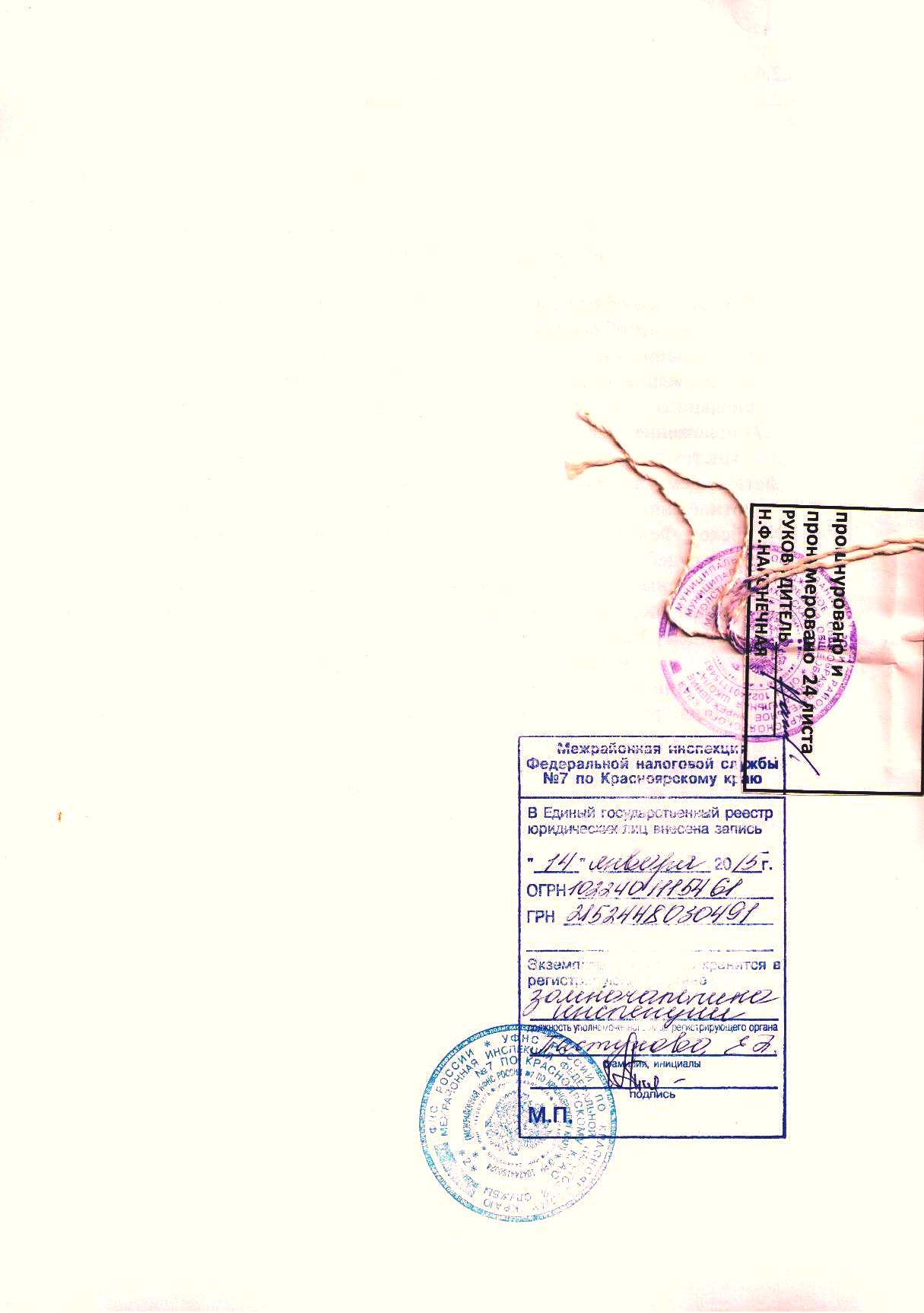 Общие положения                                                                          3Предмет, цели и виды деятельности Учреждения                     4 Образовательная деятельность6Финансовое обеспечение деятельности Учреждения и    имущество                                                                                        9   Управление Учреждением                                                        12 Права и обязанности  работников Учреждения, осуществляющих вспомогательные функции                           20Реорганизация и ликвидация Учреждения                                21Локальные нормативные акты Учреждения                              22  Порядок внесения изменений  в Устав Учреждения              24